1С:Предприятие 8.2 (8.2.19.130)"Управление торговлей для Украины", редакция 2.3. Разработка конфигурации: "ABBYY Ukraine", 2003-2009 (2.3.13.1)Документ «Поступление товаров и услуг»Добавить в форму печати «Приходная накладная» для каждого ТМЦ поле «цена розничная»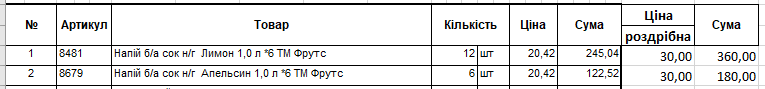 Документ ЧекККМКассир работает с документом «Чек ККМ». Чек выдается на печать, используя эмулятор ЭКА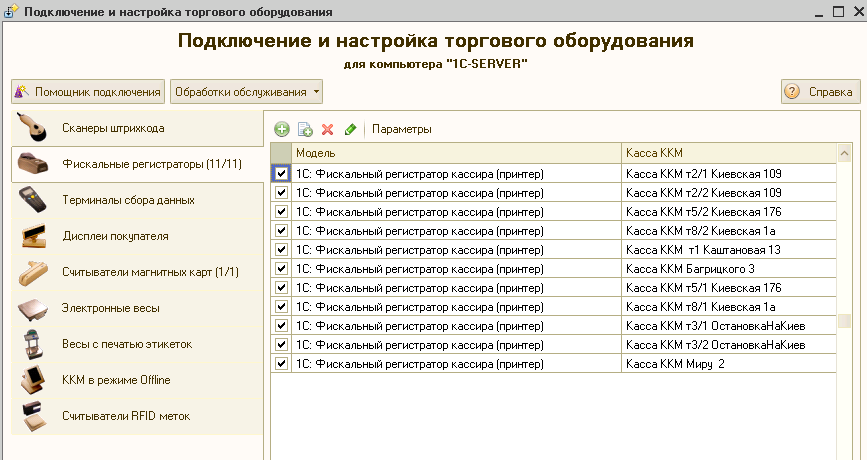 Необходимо доработать соответствующие обработку:а) чтобы на принтер выдавался QR-код.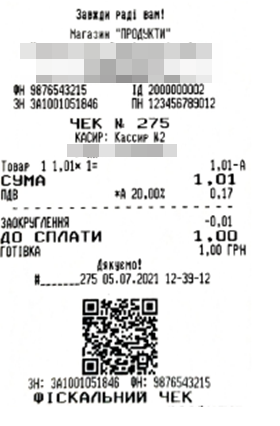 QR-код дату и время операции, номер чека, сумму операции.б) Выдача строки округления (в примере чека строка «ЗАКРУГЛЕННЯ»)Округления общих в чеке сумм наличных расчетов за товары (работы, услуги) осуществляется по следующим правилам:- сумму, которая заканчивается от 1 до 4 копеек, округляют в сторону уменьшения до ближайшей суммы, которая заканчивается на 0 копеек;- сумму, которая заканчивается от 5 до 9 копеек, округляют в сторону увеличения до ближайшей суммы, которая заканчивается на 0 копеек.Учитывать, что при безналичном расчете округления не будет происходить.